Российская  ФедерацияГЛАВА ПОЯРКОВСКОГО СЕЛЬСОВЕТАМИХАЙЛОВСКОГО РАЙОНА АМУРСКОЙ ОБЛАСТИПОСТАНОВЛЕНИЕ27.09.2019                                                                                                     №  89ас. ПоярковоОб утверждении схемы размещенияконтейнерных площадок для временногохранения твердых коммунальных отходов на территории Поярковского сельсоветаВ целях обеспечения охраны окружающей среды и здоровья человека на территории Поярковского сельсовета, в соответствии с Федеральным законом от 06.10.2003 г. № 131-ФЗ "Об общих принципах организации местного самоуправления в Российской Федерации», в соответствии с СанПиН 42-128-4690-88 "Санитарные правила содержания территорий населенных мест", Правилами благоустройства и содержания территории Поярковского сельсовета, утвержденных решением  Поярковского сельского Совета народных депутатовп о с т а н о в л я ю:1. Утвердить перечень размещения контейнерных площадок для временного хранения твердых коммунальных отходов на территории Поярковского сельсовета согласно приложению № 1 к настоящему постановлению.2. Утвердить схему размещения контейнерных площадок на территории Поярковского сельсовета, согласно приложению № 2 к настоящему постановлению;3. Настоящее постановление подлежит обнародованию в и размещению в сети «Интернет» на официальном сайте муниципального образования администрация Поярковского сельсовета.4. Контроль за исполнением настоящего постановления оставляю за Хабибулиной Т.В., заместителем главы Поярковского сельсовета.Е.В.МагалясПриложение №1  к постановлению главы Поярковского сельсоветаот 27 сентября 2019 № 89аПеречень размещения контейнерных площадок для временного хранения твердых коммунальных отходов на территории Поярковского сельсовета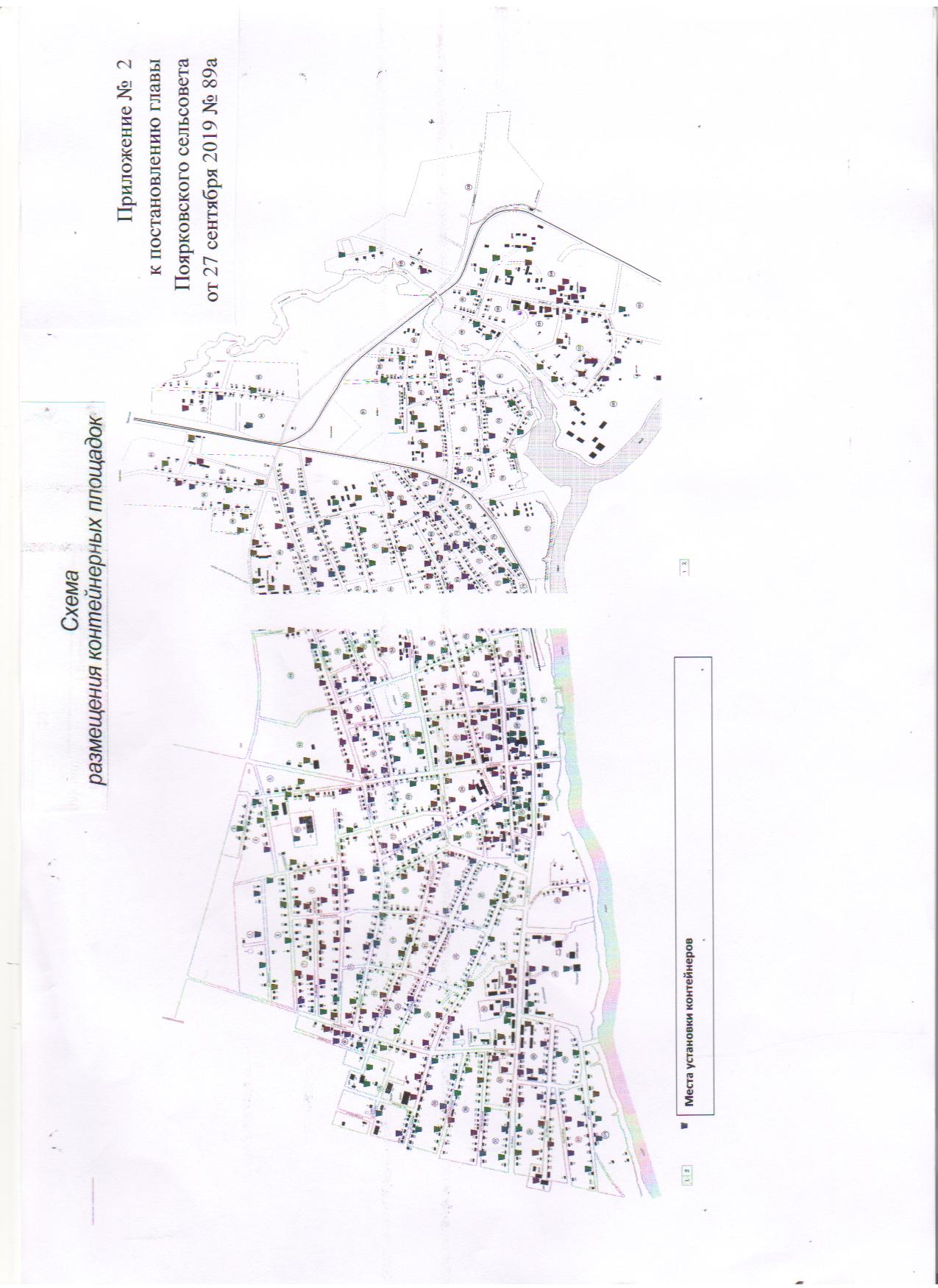 № площадкиРасположение контейнерных площадокКоличество контейнеров на площадкеул.Амурская  (напротив дома 2А)2ул.Амурская  (угол ул.Амурская – ул.Западная)2ул.Амурская (напротив дома № 9)2ул.Амурская (около дома № 19)2ул.Амурская (напротив дома № 25)2ул.Амурская (около дома № 36)2ул.Амурская (около дома № 50)2ул.Амурская (за зданием № 78А)2ул.Амурская (около дома № 119)2ул.Амурская (около дома № 134)2ул.Амурская (угол ул.Амурская – ул.Кольцевая)2ул.Амурская (около дома № 181)2ул.Амурская (около дома № 205)2ул.Богдана Хмельницкого  (около дома № 11)2ул.Богдана Хмельницкого (около земельного участка № 20)2ул.Богдана Хмельницкого (около дома № 39)2ул.Богдана Хмельницкого (напротив дома № 39)2ул.Будённого (напротив дома № 10)2ул.Вокзальная (возле дома № 3)2ул.Воронова (напротив дома № 1)2ул.Воронова (напротив дома № 13)2ул.Гагарина (около дома № 2)2ул.Гагарина (напротив дома № 7)2ул.Гагарина (около дома № 14)2ул.Гагарина (около дома № 15)2ул.Гагарина (около дома № 17)2ул.Гагарина (около дома № 35)2ул.Гагарина (около дома № 45)2ул.Гарнизонная (напротив дома № 4)2ул.Гарнизонная (напротив дома № 8)2ул.Гарнизонная (напротив дома № 14)2ул.Гарнизонная (напротив дома № 20)2ул.Горького (около дома № 5)2ул.Горького (около дома № 10)2ул.Горького (около дома № 15)2ул.Горького (около дома № 18)2ул.Горького (напротив дома № 21)2ул.Горького (около дома № 22)2ул.Горького (около дома № 30)2ул.Горького (напротив дома № 35)2ул.Горького (около дома № 43)2ул.Горького (около дома № 51)2ул.Горького (около дома № 61)2ул.Горького (около дома № 67)2ул.Горького (около дома № 81)2ул.Дзержинского (между домами № 5 и № 7)2ул.Дзержинского (около дома № 23)2ул.Дорожная (между домами № 21 и № 23)2ул.Дорожная (около дома № 31)2ул.Дорожная  (угол ул.Дорожная и пер.Дорожный)2ул.Заводская (напротив дома № 6)2ул.Заводская (напротив дома № 10)2ул.Затонная (напротив дома № 1)2ул.Затонная  (около дома № 20)2ул.Затонная (между домами № 23 и 27)2пер.Затонный (напротив дома № 10)2пер.Затонный (напротив дома № 16)2ул.Калинина (напротив дома № 1)2ул.Калинина (напротив дома № 9)2ул.Калинина (угол ул.Калинина – ул.Богдана Хмельницкого)2ул.Калинина (около земельного участка № 25)2ул.Калинина (угол ул.Калинина – ул.Шадрина)2ул.Кирова (напротив дома № 6)2ул.Кирова (напротив дома № 40)2ул.Комсомольская (напротив земельного участка № 11)2ул.Комсомольская (около дома №29) 2ул.Крестьянская (угол ул.Крестьянская – ул.Амурская)2ул.Крестьянская около дома № 15)2ул.Лазо (напротив дома № 25)2ул.Лазо (напротив дома № 34)2ул.Лазо (напротив дома № 56)2ул.Лазо  (угол ул.Лазо – ул.Кольцевая)2ул.Лазо (напротив дома № 94)2ул.Ленина (напротив дома № 9)2ул.Ленина (около дома № 11)2ул.Ленина (напротив дома № 39)2ул.Ленина (около дома № 54)2ул.Ленина (напротив дома № 99)2ул.Ленина (напротив дома № 110)2ул.Ленина (около дома № 119)2ул.Ленина (около дома № 136)2ул.Ленина (напротив дома № 137)2ул.Ленина (около дома № 189)2ул.Ленина (около дома № 217)2ул.Лизы Чайкиной (около дома  № 11)2ул.Лизы Чайкиной (напротив дома  № 29)2ул.Луговая (перед домом № 11)2ул.Луговая (между домами  дома № 16 и 18)2ул.Луговая (угол ул.Луговая – ул.Дзержинского)2ул.Набережная (напротив дома № 10)2ул.Набережная (около дома № 35)2ул.Некрасова (около дома № 1)2ул.Новая около дома № 8)2ул.Новая (за магазином парус)2ул.Олега Кошевого (около дома № 6)2ул.Олега Кошевого (напротив дома № 20)2ул.Олега Кошевого (напротив дома № 26)2ул.Октябрьская (около дома № 10)2ул.Октябрьская (около дома № 20)2ул.Пионерская (около дома № 5)2ул.Пионерская (около дома № 11)2ул.Пионерская (напротив дома № 32)2ул.Пионерская (напротив дома № 33)2ул.Полевая (напротив дома № 7)2ул.Рабочая (около дома № 9)2ул.Рабочая (угол ул.Рабочая – пер.Амурский)2ул.Рабочая (около дома № 27)2ул.Рабочая (около дома № 36)2ул.Рабочая (около дома № 48)2ул.Садовая (около дома № 9)2ул.Садовая (угол Садовая – ул.Дзержинского)2ул.Садовая (угол ул.Садовая – ул.Терешковой)2ул.Садовая (около дома № 28)2ул.Советская (напротив дома № 55)2ул.Сосновая (около дома № 4)2ул.Станционная (около дома № 3)2ул.Станционная (за домом  № 17)2ул.Станционная (около дома № 21А)2ул.Строительная (напротив дома № 10)2ул.Таскаева (напротив дома № 4)2ул.Терешковой (около дома № 12)2ул.Трудовая (напротив дома № 11)2ул.Тупиковая (напротив дома № 11)2ул.Целинная (напротив дома № 15)2ул.Целинная (напротив дома № 29)2ул.Целинная (угол ул.Целинная – ул.Садовая)2ул.Чапаева (около дома № 3)2ул.Чапаева (напротив № 13)2ул.Чапаева (около дома № 15)2ул.Черемисина (напротив дома № 5)2ул.Черемисина (около дома № 40)2ул.Черемисина (напротив  № 38)2ул.Черемисина (напротив № 52)2ул.Черемисина (угол ул.Черемисина – ул.Кольцевая)2ул.Шадрина (напротив дома № 6)2ул.Шадрина (около дома № 11)2ул.Шадрина (около дома № 25)2ул.Шадрина (около дома № 35)2ул.Шадрина (около дома № 47)2ул.Шадрина (угол ул.Шадрина – ул.Некрасова)2ул.Шадрина (около дома № 125)2ул.Шадрина (напротив № 76)2ул.Шадрина (около дома № 81)2ул.Шадрина (около дома № 110)2ул.Шадрина (около дома № 101)2ул.Шадрина (около дома № 100)2ул.Шадрина (напротив  дома № 137)2ул.Шевченко (между домами № 4 и № 8)2ул.Шевченко (угол ул.Шевченко – ул.Амурская)2ул.Шоссейная (около дома № 1)2ул.Юбилейная (напротив дома № 10)2ул.Юбилейная (около дома № 15)2ул.Юбилейная (угол ул.Юбилейная – ул.Терешковой)2